CURRICULUM VITTAE


Dr. NARASIMHA 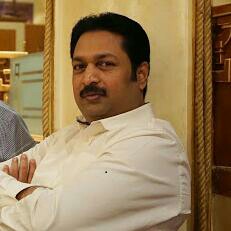 C/o-Phones +971501685421

 E-mail         narsimha.376641@2freemail.com  POSITION SPECIALIST ENDODONTIST ACADEMIC RECORD


2000 SEP                     :                   Master of Dental Surgery,
                                                         ENDODONTICS & CONSERVATIVE
                                                        J.S.S.College Of Dental Sciences , ,                                                           of Health Sciences,
                                                        .1998 FEB                    :                   Bachelor of Dental Surgery, 
                                                        S.D.M.College Of Dental Sciences,                                                         , Dharwad,
                                                        .

SKILL SETS -     Root Canals with ProTaper Next & ProFile  Rotary endodontic instruments Retreatments of Failed Endodontic cases MEMBERSHIPS
Member  DENTAL ASSOCIATION Member ENDODONTIC SOCIETY OF ANDHRA PRADESH (ESAP).

Member INDIAN DENTAL ASSOCIATION,  Branch.

Registered  Dental Council since September 1998. 

Details of Experience ,Positions & ResponsibilitiesWorking as an ENDODONTIST  at  , since July  2015 to till date. Diagnosis, Treatment Plan & Treat Endodontic Cases Assign, Advise & Supervise work of other Graduate Dentists Work with other Post Graduate Specialist Dentists to provide complete dental care to the patients Take part in Community dental Education Programs Worked as an ENDODONTIST  at Ministry Of Health, , since Jan 2004 to till July 2015Diagnosis, Treatment Plan & Treat Endodontic Cases Independently Assign, Advise & Supervise work of Junior Registrars, Dental Graduates & Graduate Trainees. Work along with Specialists & Registrars of other Dental Departments to co-ordinate Patient treatment Plan.
Worked as a Full Time  ENDODONTIST at , Bhimavaram, Andhra Pradesh. , September 2000 to Dec 2003.Executive Director of   Worked with a team of 4 other Consultants & 6 Junior Dentists in a group practice atmosphere.Diagnosis, Treatment Plan for Patients visiting the clinic and co-ordinate their treatments      with other specialtiesTake care of all the Executive Operational activities like Purchasing, Restocking of      dental materials and maintain a regular supply of necessary materials.Accounting and payments related to Dental Laboratories and Dental Material Suppliers.Conduct Rural Health camps 

Worked as a SENIOR RESIDENT in the Dept Of Oral and Maxillofacial Surgery in  , Dharwad,  from MARCH 1998 to SEPTEMBER 1998.
Treat Patients who visit the Oral Surgery Dept of the College.Assist Oral- Surgeons in performing Surgeries.Perform Minor Surgical Work like Impactions , Cyst Inculcations etcTake part in Rural Dental Treatment camps.Participate in Community Dental Health Care programsPERSONAL DETAILS 

Date of Birth                        :                                  09-06-1972

Nationality                           :                                  INDIAN

PERSONAL QUALITIES

Team player, serious at work, always willing to take up responsibilities, likes to learn new skills. 

LANGUAGES English , Hindi , Telugu ,Kannada , Arabic .